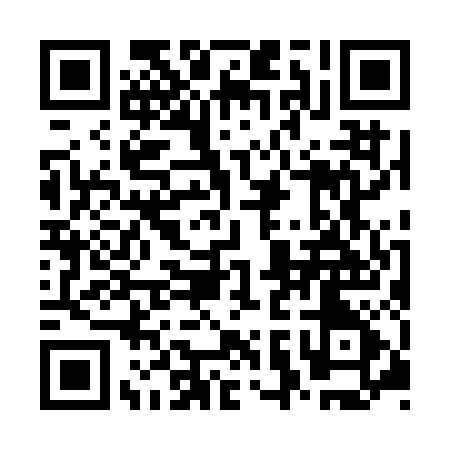 Prayer times for Bad Niedernau, GermanyWed 1 May 2024 - Fri 31 May 2024High Latitude Method: Angle Based RulePrayer Calculation Method: Muslim World LeagueAsar Calculation Method: ShafiPrayer times provided by https://www.salahtimes.comDateDayFajrSunriseDhuhrAsrMaghribIsha1Wed3:536:041:215:218:3910:422Thu3:506:031:215:228:4110:443Fri3:476:011:215:228:4210:474Sat3:456:001:215:238:4410:495Sun3:425:581:215:248:4510:526Mon3:395:561:215:248:4610:547Tue3:365:551:215:258:4810:578Wed3:335:531:215:258:4910:599Thu3:315:521:215:268:5111:0210Fri3:285:501:215:268:5211:0411Sat3:255:491:215:278:5311:0712Sun3:225:481:215:278:5511:0913Mon3:195:461:215:288:5611:1214Tue3:175:451:215:288:5711:1415Wed3:145:441:215:298:5911:1716Thu3:115:421:215:299:0011:1917Fri3:085:411:215:309:0111:2218Sat3:055:401:215:309:0211:2519Sun3:045:391:215:319:0411:2720Mon3:045:381:215:319:0511:3021Tue3:035:361:215:329:0611:3122Wed3:035:351:215:329:0711:3123Thu3:035:341:215:339:0911:3224Fri3:025:331:215:339:1011:3225Sat3:025:321:215:339:1111:3326Sun3:025:321:225:349:1211:3427Mon3:015:311:225:349:1311:3428Tue3:015:301:225:359:1411:3529Wed3:015:291:225:359:1511:3530Thu3:015:281:225:369:1611:3631Fri3:005:281:225:369:1711:36